一般社団法人ソフトウェア協会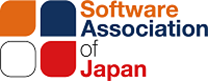 　　　　　　　　　　主催：人材委員会SAJでは、独立行政法人高齢・障害・求職者雇用支援機構（以下、JEED）生産性向上人材育成支援センター（以下「生産性センター」）の実施する、在職労働者の労働生産性向上を目的とした「生産性向上支援訓練」について、事業取組団体として選定を受け、人材委員会主催としてSAJ会員企業の皆様に対しての研修を企画・開催しています。第2弾となる今回は、「現場社員のための組織行動力向上」2日間研修講座です。企業の仕組みや、業界の背景について理解を深め、経営者の視点を理解し、上司の補佐や後輩の育成を行い、ビジネス感覚を養うことにより、自ら主体的に社内の問題発見、業務改善を現場から発信するために必要な知識、技能を習得することを目的とした研修を開講する運びとなりました。通常より大変安い価格にて、研修を受講できますので、奮ってご参加ください。※プログラムの内容は状況に応じて変更となる場合があります。★本申込書にご記入いただいたお客様の個人情報は、SAJ及び生産性センターにおいて、生産性支援訓練に関連する事項にのみ使用いたします。★開催前15日以降のキャンセルは受付出来かねます。代理受講または一部受講にてご対応をお願いします。事務局では、申込書受領後３営業日以内に申込書受領の連絡をいたします。もし、連絡がない場合は、未着の場合がありますので、事務局までお問合せ下さい。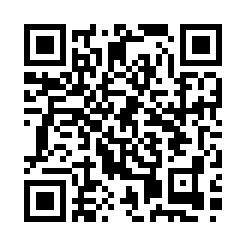 ★同時双方向通信による生産性向上支援訓練利用規約のURL及び2次元コード(事業取組団体方式)https://www.jeed.go.jp/js/jigyonushi/q2k4vk000000v87c-att/q2k4vk000003ojz1.pdf　　申込方法　Webよりお申し込み頂くか、「受講申込書」の所定の項目にご記入の上、Emailにてお送りください。折り返し、請求書等をお申込み担当者様宛にお送りいたします。　お申込み先　　　　　　　　　一般社団法人ソフトウェア協会　　　　〒107-0052 東京都港区赤坂1-3-6　赤坂グレースビルTEL：03-3560-8440　 E-mail：gyoumu1@saj.or.jp担当：横井概要概要概要概要日時2022年9月15日(木)・22日(木) 10:00～17:00（内休憩1時間）2022年9月15日(木)・22日(木) 10:00～17:00（内休憩1時間）2022年9月15日(木)・22日(木) 10:00～17:00（内休憩1時間）配信場所一般社団法人ソフトウェア協会　3階会議室〒107-0052　東京都港区赤坂1-3-6一般社団法人ソフトウェア協会　3階会議室〒107-0052　東京都港区赤坂1-3-6一般社団法人ソフトウェア協会　3階会議室〒107-0052　東京都港区赤坂1-3-6対象一般層、初任層、マネージャーなど一般層、初任層、マネージャーなど一般層、初任層、マネージャーなど受講料5,500円（税込）／名5,500円（税込）／名5,500円（税込）／名定員20名（1社から複数名参加可能です）※最少催行人数：10名20名（1社から複数名参加可能です）※最少催行人数：10名20名（1社から複数名参加可能です）※最少催行人数：10名申込締切2022年9月2日（金）（但し、定員になり次第、締め切ります）2022年9月2日（金）（但し、定員になり次第、締め切ります）2022年9月2日（金）（但し、定員になり次第、締め切ります）プログラム（予定）プログラム（予定）プログラム（予定）講師講師樋口　匠　氏（株式会社Globable）研修内容研修内容1．企業組織と生産活動
1）企業の目的とは何か2）所属組織の位置を知る3）所属組織の改善点を考える2．情報変化に対応する現場力1）課題設定の基本と仮説検証  2）コーチング的OJTによる後進育成の基本
3）変化の分析/失敗の分析3.　フォロワーシップと組織行動力　1) フォロワーとは何か(リーダーとの対比より)　2) 提案の基本と所属組織への提案作成◆演習：利益構造の分析/理念からの個人目的のブレイクダウン/SWOT分析&オリジナルポジションマップ作成/課題設定と仮説立案演習/フォースフィールド分析/ブレインストーミング&ペイオフマトリクスによるアイデアの拡散と収束/リーダーとフォロワーの役割定義◆応用：OJT行動計画作成、所属組織への提案書作成生産性向上支援訓練　受講申込書　（現場社員のための組織行動力向上）生産性向上支援訓練　受講申込書　（現場社員のための組織行動力向上）生産性向上支援訓練　受講申込書　（現場社員のための組織行動力向上）生産性向上支援訓練　受講申込書　（現場社員のための組織行動力向上）生産性向上支援訓練　受講申込書　（現場社員のための組織行動力向上）生産性向上支援訓練　受講申込書　（現場社員のための組織行動力向上）生産性向上支援訓練　受講申込書　（現場社員のための組織行動力向上）生産性向上支援訓練　受講申込書　（現場社員のための組織行動力向上）フ　リ　ガ　ナフ　リ　ガ　ナフ　リ　ガ　ナ貴　　社　　名貴　　社　　名貴　　社　　名貴 社 住 所貴 社 住 所貴 社 住 所〒〒〒〒〒業種（該当するものに〇）業種（該当するものに〇）業種（該当するものに〇）建設　／　製造　／　運輸　／　卸売・小売　／　サービス　／　その他建設　／　製造　／　運輸　／　卸売・小売　／　サービス　／　その他建設　／　製造　／　運輸　／　卸売・小売　／　サービス　／　その他建設　／　製造　／　運輸　／　卸売・小売　／　サービス　／　その他建設　／　製造　／　運輸　／　卸売・小売　／　サービス　／　その他TELTELTELFAXFAX従業員数（該当するものに〇）従業員数（該当するものに〇）A：30人未満 ／ B：30～99人 ／ C：100～299人 ／D:300～499人／ E：500～999人 ／ F：1000人以上A：30人未満 ／ B：30～99人 ／ C：100～299人 ／D:300～499人／ E：500～999人 ／ F：1000人以上A：30人未満 ／ B：30～99人 ／ C：100～299人 ／D:300～499人／ E：500～999人 ／ F：1000人以上A：30人未満 ／ B：30～99人 ／ C：100～299人 ／D:300～499人／ E：500～999人 ／ F：1000人以上A：30人未満 ／ B：30～99人 ／ C：100～299人 ／D:300～499人／ E：500～999人 ／ F：1000人以上A：30人未満 ／ B：30～99人 ／ C：100～299人 ／D:300～499人／ E：500～999人 ／ F：1000人以上お申込み担当者部署・役職お申込み担当者請求書送付先〒※原本が必要な場合に記入〒※原本が必要な場合に記入〒※原本が必要な場合に記入〒※原本が必要な場合に記入〒※原本が必要な場合に記入〒※原本が必要な場合に記入お申込み担当者氏　　　名お申込み担当者E-mail受講者フ　リ　ガ　ナ1フ　リ　ガ　ナ1性別男　　／　　女男　　／　　女いずれかに受講者氏　　名1氏　　名1年齢歳歳研修時点の年齢受講者E-mail 1E-mail 1就業状況正社員／非正規雇用正社員／非正規雇用いずれかに受講者受講状況受講状況オンライン(自宅から)　/　オンライン(自宅以外から)　/　　オフラインオンライン(自宅から)　/　オンライン(自宅以外から)　/　　オフラインオンライン(自宅から)　/　オンライン(自宅以外から)　/　　オフラインオンライン(自宅から)　/　オンライン(自宅以外から)　/　　オフラインいずれかに受講者フ　リ　ガ　ナ2フ　リ　ガ　ナ2性別男　　／　　女男　　／　　女いずれかに受講者氏　　名2氏　　名2年齢歳歳研修時点の年齢受講者E-mail 2E-mail 2就業状況正社員／非正規雇用正社員／非正規雇用いずれかに受講者受講状況受講状況オンライン(自宅から)　/　オンライン(自宅以外から)　/　　オフラインオンライン(自宅から)　/　オンライン(自宅以外から)　/　　オフラインオンライン(自宅から)　/　オンライン(自宅以外から)　/　　オフラインオンライン(自宅から)　/　オンライン(自宅以外から)　/　　オフラインいずれかに受講者フ　リ　ガ　ナ3フ　リ　ガ　ナ3性別男　　／　　女男　　／　　女いずれかに受講者氏　　名3氏　　名3年齢歳歳研修時点の年齢受講者E-mail 3E-mail 3就業状況正社員／非正規雇用正社員／非正規雇用いずれかに受講者受講状況受講状況オンライン(自宅から)　/　オンライン(自宅以外から)　/　　オフラインオンライン(自宅から)　/　オンライン(自宅以外から)　/　　オフラインオンライン(自宅から)　/　オンライン(自宅以外から)　/　　オフラインオンライン(自宅から)　/　オンライン(自宅以外から)　/　　オフラインいずれかに